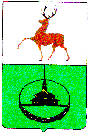 Администрация городского округа город КулебакиНижегородской областиПО С Т А Н О В Л Е Н И Е									           №2757п о с т а н о в л я е т: ПРОГНОЗсоциально-экономического развития городского округа город Кулебаки Нижегородской областина среднесрочный период (на 2019 год и наплановый период 2020 и 2021 годов)I. Прогноз социально-экономического развитияГородского округа город Кулебаки Нижегородской области на 2019 год и наплановый период 2020 и 2021 годовПрогноз социально-экономического развития городского округа город Кулебаки Нижегородской области на среднесрочный период (на 2019 год и на плановый период 2020 и 2021 годов) (далее - Прогноз) разработан в соответствии с действующей нормативной правовой базой: Бюджетным кодексом Российской Федерации;Федеральным законом от 28 июня 2014 года № 172-ФЗ "О стратегическом планировании в Российской Федерации";Законом Нижегородской области от 12 сентября 2007 года № 126-З "О бюджетном процессе в Нижегородской области";Законом Нижегородской области от 3 марта 2015 года № 24-З "О стратегическом планировании в Нижегородской области";постановлением Правительства Нижегородской области от 16 июня 2015 года № 378 "О порядке разработки, корректировки, осуществлении мониторинга и контроля реализации прогноза социально-экономического развития Нижегородской области на среднесрочный период";постановлением Правительства Нижегородской области от 24 октября 2018 года № 703 «О прогнозе социально-экономического развития Нижегородской области на среднесрочный период (на 2019 год и на плановый период 2020 и 2021 годов).Прогноз социально-экономического развития городского округа город Кулебаки соответствует показателям подготовлен в соответствии сценарными условиями функционирования экономики Российской Федерации (далее - сценарные условия Российской Федерации), приказа министерства экономического развития и инвестиций Нижегородской области от 24.05.18 г. № 88 «Об организации разработки среднесрочного прогноза социально-экономического развития Нижегородской области на 2019 год и на плановый период 2020 и 2021 годов».Прогноз является ориентиром социально-экономического развития городского округа на 2019 год и на плановый период 2020 и 2021 годов для органов местного самоуправления, а также хозяйствующих субъектов при принятии управленческих решений.Прогноз является основой для формирования параметров консолидированного бюджета городского округа на 2019 год и на плановый период 2020 и 2021 годов.В разделе "Пояснительная записка к прогнозу социально-экономического развития городского округа город Кулебаки Нижегородской области на 2019 год и на плановый период 2020 и 2021 годов" Прогноза приводятся ключевые подходы по формированию его параметров на среднесрочную перспективу.1. Итоги социально-экономического развития городского округа город Кулебаки Нижегородской областив 2017 году и в 1 полугодии 2018 года________________________ - Здесь и далее "-" - отчетность по показателю годовая.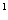 - Оценка.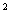 2. Оценка 2018 года и прогноз социально-экономического развитияНижегородской области на 2019 год и на плановый период 2020 и 2021 годовПояснительная записка к прогнозу развития городского округа город Кулебаки Нижегородской области на период 2019-2021 гг.1. Оценка достигнутого уровня социально-экономического развитиягородского округа город Кулебаки Нижегородской области по итогам 2017 года и первой половины 2018 годаГородской округ город Кулебаки относится к группе промышленных муниципальных образований Нижегородской области с численностью от 35 до 80 тыс. человек. По сводной оценке уровня социально-экономического развития по итогам 2017 года городской округ Кулебаки относится к территориям с уровнем развития выше среднего и среди 52 районов и округов области занимает 13 место.По итогам 2017 года были достигнуты следующие финансово-экономические и социальные показатели:Объем отгруженной продукции на 1 работающего достиг 907,0 тыс. рублей;Объем инвестиций в реальный сектор экономики на душу населения – 43,1 тыс. руб.;По прибыли прибыльных предприятий на 1 работающего 253,67 тыс. руб.;Налоговые и неналоговые доходы в КБО на душу населения – 18,6 тыс. руб.;Среднемесячная заработная плата по полному кругу – 23270,2 руб.;Уровень регистрируемой безработицы – 0,55%.За 2017 год отгружено товаров собственного производства, выполнено работ и услуг по полному кругу организаций на сумму 13350,3млн. руб. (108,6% к 2016 году). Объём отгруженной продукции по крупным и средним организациям за 2017 год составил 11,9 млрд. руб. или 110,2% к уровню 2016 года (в действующих ценах). Предприятиями обрабатывающих производств округа по итогам 2017 года было отгружено более 11,2 млрд. руб., что выше уровня 2016 года на 10,4%.По следующим направлениям обрабатывающей промышленности достигнуты следующие темпы роста отгрузки к 2016 году:- производство хлеба и мучных кондитерских изделий – 103,6% (196,6 млн. руб.);- производство напитков – 238,3% (695,6 млн. руб.);-  производство металлургическое – 108,6%;- производство готовых металлических изделий – 99,0% (1906,9 млн. руб.).Ключевая отрасль экономики округа - металлургия (71,1% от объема отгруженной продукции крупных и средних предприятий округа). Ключевое предприятие данной отрасли -  ПАО «Русполимет». Объем отгруженной продукции собственного производства ПАО «Русполимет» за 2017 год составил более 8,5 млрд. руб., что составляет 108,6% к уровню 2016 года. Несмотря на малую долю объема сельскохозяйственного производства всего 0,2% от общего валового продукта, эта отрасль имеет важное значение для развития села.2017 год был в целом благоприятным годом для сельхозтоваропроизводителей. Все планируемые показатели по производству сельскохозяйственной продукции выполнены. Показатели производства и индексы роста прописаны в муниципальной программе «Развитие агропромышленного комплекса городского округа город Кулебаки на период до 2020 года».В 2017 году сельхозпроизводители произвели сельскохозяйственной продукции на сумму 525,0 млн. руб. (108,3 % к прошлому году), в том числе в растениеводстве -374,5 млн.руб.(110,5 %), в животноводстве – 150,5 млн.руб.(103.4 %). 2017 год стал успешным для района в инвестиционной деятельности. Всего за 2017 год объем инвестиций в основной капитал за счет всех источников финансирования по полному кругу организаций составил 2297,9 млн. руб. (128,4% к  2016 г.), в т.ч. по крупным и средним предприятиям округа – 1980,2 млн. руб. (118,2% к  2016 году).В 2018 году части усовершенствования инвестиционной политики администрация городского округа ставит для себя следующие задачи:- проведение второго анкетирования на предмет выявления ниш развития малого бизнеса. Планируем опросить порядка 600 респондентов.  Результаты анкетирования будут подведены к середине мая, опубликованы, доведены до субъектов малого бизнеса;- актуализация инвестиционного паспорта округа и реестра инвестиционных площадок;- формирование Единой базы данных гостиниц, хостелов и кафе на территории муниципалитета и размещение её на официальном сайте округа. В настоящее время разрабатывается анкета, которая  будет направлена всем владельцам вышеназванных заведений для заполнения;- дальнейшее усовершенствование сопровождения по принципу «одного окна» всех потенциальных  к реализации инвестиционных проектов (улучшения механизма взаимодействия между различными структурными подразделениями администрации по вопросам, возникающим у потенциальных инвесторов);- дальнейшее информационное сопровождение на всех доступных информационных ресурсах о преференциях бизнеса в моногородах и освещение новых инвестиционных проектов, реализуемых на территории муниципалитета. Сумма инвестиций на 1 жителя (за исключением бюджетных средств) по итогам 2017 года составил 36,7 тыс. рублей, что выше уровня 2016 года на 1,5%.За 2017 год было построено и введено в  эксплуатацию 9,7 тыс. кв.м. жилой площади.По итогам 2017 года деятельность предприятий округа была в целом прибыльной – сальдированный остаток составил  + 960,8 млн. рублей (по итогам 2016 г. – убыток).  Доля прибыльных предприятий по итогам 2017 года составила 83,3%. Доля убыточных – 16,7% соответственно.Сумма полученных убытков составила 388,2 млн. рублей, что ниже уровня 2016 года в 1,7 раза. Основная сумма убытков получена по производству напитков ООО «Акваника». Прибыль прибыльных предприятий округа по итогам 2017 года составила 1349,0 млн. руб. Основная доля всей прибыли в округе (79,5 %) получена на градообразующем предприятии ПАО «Русполимет», но по сравнению с прошлым годом она снизилась на 0,6 %. Также 2017 год характеризуется восстановлением потребительского спроса - оборот розничной торговли в сопоставимых ценах к уровню 2016 года вырос на 3% . Объем платных услуг населению снизился к уровню 2016 года на 25,7%.Положительная динамика производственных показателей в 2017 году сопровождалась ростом заработной платы. Фонд оплаты труда в городском округе в 2017 году вырос на 12,5% к уровню 2016 года и составил 3717,8 млн. руб. Среднемесячная заработная плата по полному кругу предприятий округа за 2017 год составила 23270,8 руб., что выше уровня 2016 года на 10,9%.Ситуация на рынке труда в 2017 году характеризовалась как стабильная. Уровень зарегистрированной безработицы в округе на 01.01.2018 составил 0,55%, что ниже среднероссийского уровня на 0,45 п.п.Численность безработных граждан, зарегистрированных в органах службы занятости на 01.01.2018 – 144 человека.Социально-экономическое развитие городского округа горд Кулебаки в 2018 году, характеризуется сохранением положительных тенденций, которое наблюдается по большинству макроэкономических показателей.Отгрузка за I полугодие  по полному кругу организаций составила 6967,5млн. руб. (105,0% к аналогичному периоду 2017 года.)Отгрузка по крупным и средним предприятиям 6221,0 млн. руб., что к аналогичному периоду прошлого года составляет 105,0%.Прирост по предприятиям обрабатывающих производств составил в действующих ценах 5% к соответствующему периоду прошлого года.  Прирост обеспечен за счет основных отраслей экономики округа: металлургическое производство – 110,2% к уровню 2016 года, производство пищевых продуктов – 105,2% соответственно.За I полугодие 2018 г. произведено продукции по все категориям хозяйств на сумму 126,9 млн. руб., что в действующих ценах составляет 108,3% к аналогичному периоду прошлого года .Уровень регистрируемой безработицы по состоянию на 01.07.2018 составил 0,48%, что ниже аналогичного периода 2017 года на 0,05 п.п. Число официально зарегистрированных безработных – 114 человек (аппг. - 139 человек.).По итогам I полугодия 2018 года среднемесячная заработная плата работающих по полному кругу организаций составила 24365,1  руб., что выше аналогичного периода прошлого года на 11,0% (21954,4 руб. на 01.07.2017 г.). Заработная плата по крупным и средним предприятиям округа составила 31156,3 руб., что выше аналогичного периода прошлого года на 9,2%. (28536,1 руб. на 01.07.2017 г.)По некоторым показателям за 6 месяцев 2018 года городской округ снизил свои позиции по следующим экономическим показателям:- снижение уровня инвестиционной активности (объем инвестиций в основной капитал за счет всех источников финансирования по полному кругу организаций составил 479,6 млн. руб., что составляет всего 46,6 % от уровня аналогичного периода 2017 года);- снижение темпов жилищного строительства (было введено 1,563 тыс. м2 жилья (11 домов), в т.ч. ИЖС – 1,563 тыс. м2 (11 домов), что ниже уровня аналогичного периода прошлого года на 33,3%);- снижение финансовой активности предприятий (итогам I полугодия 2018 года был получен сальдированный убыток от деятельности предприятий городского округа в сумме 26,4 млн. руб. Прибыль прибыльных составила 152,9 млн. рублей, что составляет 37,3% от аналогичного периода прошлого года).Данные тенденции учитывались при формировании Прогноза социально-экономического развития городского округа город Кулебаки на среднесрочный период.2. Целевые показатели прогноза социально-экономического развития на 2019-2021 годы и основные направления социально-экономического развития городского округа Кулебаки на среднесрочную перспективу.Прогноз социально-экономического развития района разработан на основании сценарных условий социально-экономического развития Нижегородской области на 2019 год и на плановый период до 2021 года.Сценарные условия развития области содержат основные внешние и внутренние факторы, которые будут оказывать влияние в прогнозируемом периоде на социально-экономическое развития как области в целом, так и на экономику городского округа.В прогнозируемый период основной целью является – дальнейшее развитие экономики округа и увеличение собственной доходной базы.Целевые показатели развития экономики определены в программе развития производительных сил района и развитие монопрофильной территории г. Кулебаки Основными приоритетами являются:- металлургическое и кольцепрокатное производство;- производство строительных конструкций;- пищевая промышленность;- развитие малого предпринимательства.2.1. Оценка до конца 2018 годаОценивается, что по итогам 2018 года объем отгруженных товаров собственного производства, выполненных работ и услуг собственными силами по полному кругу предприятий городского округа город Кулебаки в сопоставимой оценке превысит уровень 2017 года на 4-5%. Объем промышленного производства по итогам текущего 2018 года вырастет на 4,9% в сопоставимых ценах к уровню 2017 года, в обрабатывающей промышленности рост оценивается в размере 104,8%.Объем сельскохозяйственного производства в 2018 году  увеличится по сравнению с 2017 годом на 0,1%.  Ожидается, что по итогам 2018 года объем инвестиций в основной капитал снизится к уровню 2017 года в сопоставимой оценке на 62,2%. В текущем году на потребительском рынке сохраняется положительная динамика основных показателей. По оценке в 2018 году оборот розничной торговли вырастет на 2% в сопоставимой оценке к уровню 2017 года, объем платных услуг населению – на уровне 2017 года. Рост потребительского спроса наблюдается на фоне увеличения реальной заработной платы.Ожидается, что заработная плата работников в целом по округу по итогам 2018 года составит 23211,6 руб. В реальном выражении – 102,2% к 2017 году. Ситуация на рынке труда до конца текущего года сохранится стабильной. Ожидается, что к концу 2018 года численность официально зарегистрированных безработных составит 155 чел., уровень официально зарегистрированной безработицы не превысит 0,57%.2.2. Основные параметры прогнозаВ 2019 - 2021 годах ежегодные темпы роста отгрузки по полному кругу предприятий округа в сопоставимых ценах прогнозируются на уровне 102 – 102,5%. В 2019 - 2021 годах индекс промышленного производства прогнозируется на уровне 102,2 – 102,5%. Физические объемы обрабатывающих производств прогнозируются в 2019 - 2021 годах с ежегодным ростом 102,4 – 102,7%. Прогноз формировался с учетом планов развития ключевых предприятий области на среднесрочную перспективу.Развитие ПАО «Русполимет» на период до 2021 года будет реализовано по следующим направлениям: Высокоточная механическая обработка кольцевой продукцииОбеспечение заказов авимоторных заводов (Honeywell, Салют, Сатурн) кольцевой продукции с чистовой механической обработкой диаметром до 800 мм. Задачи проекта:Организация участка чистовой механической обработки на площадях 172-корпуса 1 пролет (ремонтные мастерские). Проект включает в себя приобретение и монтаж токарно-обрабатывающих центров для механической обработки кольцевой продукции: для выполнения механической обработки перспективного объема 2019 года и последующих компании Honeywell (до 250 колец каждого наименования диаметром до 800 мм). Приобретение и монтаж вспомогательного оборудования: кран-балка опорная грузоподъемностью 5 тонн и передаточная тележка грузоподъемностью 5 тонн.Планируемые инвестиции по проекту 57,16 млн. руб.Срок реализации проекта 2018 г.Организация производства порошковой металлургии на предприятииСоздание производства порошковой металлургии с целью обеспечения Российской авиационной промышленности, топливно-энергетического комплекса, общего машиностроения и энергетики металлопродукцией из современных материалов, замещение импортных поставок. Результатом проекта будет изготовление нового вида продукции из гранул быстрорежущих сталей (ПБС): Р6М5-МП, Р6М5Ф3-МП (S790, ASP 2023), Р12М3К5Ф2-МП, Р10Ф5К5-МП (S390 MICROCLEAN), Р12М3К8Ф2-МП, сферических гранул различного химического состава для газотермического напыления, наплавки функциональных защитных покрытий, прототипирования деталей сложной формы методами лазерного спекания (АП), порошков титановых сплавов: ОТ 4, ВТ 23, ВТ 9, VST 2, Ti6Al4V, порошков на Ni и Co основе: Inconel 625, 718, Co-Cr, Co-Cr-Mo, нержавеющая сталь 361L и т.д.).Задачи проекта:Приобретение основного технологического и вспомогательного оборудования линий получения порошков из быстрорежущих сталей и жаропрочных и высокоазотистых сталей на базе  атомизатора с открытой индукционной плавкой 3 тонны и атомизатора с вакуумной индукционной плавкой (Viga - 250), а также участка капсулирования порошков из этих сталей и сплавов. Приобретение основного и вспомогательного оборудования установки индукционной плавки электрода с газовым распылением Eiga 50/500 для изготовления сферических гранул из титановых сплавов. Строительство пристроя к зданию железнодорожного цеха, строительство пристроя к зданию кузнечно-прессового производства, подведение систем энергообеспечения производства и т.д.Планируемые инвестиции по проекту 1 058,09 млн. руб.Срок реализации проекта 2019 г.В результате реализации инвестиционной программы предприятие планирует достичь к 2020-21 году следующих показателей:Увеличение объемов производства высококачественных кольцевых заготовок, слитков и поковок из углеродистых, легированных, коррозионностойких, подшипниковых, жаропрочных на никелевой основе сталей и сплавов до 17 257 тонн.Увеличение производительности труда с существующих 5,6 тонн в год на человека до 6,8 тонн.Увеличение объемов экспорта металлопродукции до 2200 тонн, в том числе дальнее зарубежье (Европа, Канада) до 600 тонн.Снижение энергоемкости продукции с 650 кг.у.т до 500.	ООО «Акваника» планирует решение следующих задач с целью развития предприятия на горизонте 2019-2021 г.г.;1) Дальнейшее расширение номенклатуры выпускаемой продукции,2)Фокусировка ассортимента на выпуске более маржинальной продукции;3) Увеличение объемов продаж, а, следовательно, рост объема производства и снижение себестоимости за счет экономии на масштабе и сокращения доли постоянных расходов;	4) Поиск новых каналов сбыта продукции;	5) Дальнейшая оптимизация постоянных расходов;	6) Усовершенствование оборудования и технологических процессов с целью повышения эффективности производства;	7) Поиск новых поставщиков сырья и материалов с целью получения экономически более выгодных условий сотрудничества, а также улучшения качества используемых сырья и материалов, сокращению брака в процессе производства.Инвестиционная составляющая развития ООО «Акваника» заключается в усовершенствовании существующих производственных линий и вспомогательных технических элементов для повышения эффективности и автоматизации производственного процесса, а также плановую замену изношенного оборудования.	В период 2019-2021 гг. АО «КЗМК» планирует рост физических объемов производства и реализации металлических конструкций за счет:	- установки в 2017 году на участке маляро-погрузки двух основных проходных дробеструйных камер;- приобретения автоматической системы с ЧПУ для сверления, фрезеровки и термической резки больших листов TIPO для комплексной обработки листового проката толщиной свыше от 6 до 100 мм и плазменной резки листового проката от 6 мм до 40 мм, что позволит увеличить выпуск металлоконструкций в среднем на 120 тонн в месяц;	- освоения новых технологий в области защиты поверхности металлических конструкций – огнезащитные покрытия;	- повышения квалификации персонала, обучения персонала смежными профессиям.	В настоящее время на предприятии реализуется инвестиционный проект «Расширение склада готовой продукции, примыкающего к существующему корпусу АО «КЗМК», что позволит увеличить объем реализованной продукции.	АО «Кулебакский хлебозавод» на 2019-2021 годы определил следующие основные приоритеты и направления своего развития:	- совершенствование технологических процессов для улучшения качества хлеба и хлебобулочных изделий, модернизация и установка нового оборудования;	- расширение ассортимента, разработка новых видов продукции и совершенствование системы управления качеством продукции;	- ежегодный рост заработной платы работников до 25,5 тыс. руб. к 2021 году;	- ежегодный рост прибыли до 6,4 млн. руб. в 2021 году;	- рост объемов отгруженной продукции на протяжении всего прогнозируемого периода в сопоставимых ценах на 4%.В среднесрочном периоде ожидается значительное снижение инвестиционной активности предприятий округа, что связано с завершением модернизации и перевооружения производства на градообразующем предприятии ПАО «Русполимет». В 2019 году объем инвестиций в основной капитал составит всего 449,4 млн. руб., индекс физического объема –47,8%. В 2020 - 2021 годах объемы инвестиций в сопоставимых ценах будут оставаться на уровне 2019 года. Рост будет возможен реализацией новых инвестиционных проектов в различных отраслях реального сектора экономики.В прогнозном периоде ожидается, что ИФО продукции сельского хозяйства в хозяйствах всех категорий составит в 2019 году – 101,7%, в 2020 году – 101,4%, в 2021 году – 101% (суммарный рост за 2019 - 2020 годы соответствует заложенным по прогнозу на 2018 - 2020 годы параметрам). Развитие потребительского рынка в среднесрочном периоде будет определяться ростом реальных денежных доходов населения. Рост оборота розничной торговли в 2019 году прогнозируется на уровне 102% в сопоставимых ценах, в 2020 - 2021 годах – 102,5 - 103% ежегодно.Темп роста объема платных услуг населению в среднесрочном периоде прогнозируется на уровне 100,7 – 102%.Прибыль прибыльных организаций. В 2019 году темп роста прибыли в экономике округа составит 145,5%, объем прибыли – 1497,0 млн. руб. Достижение указанных объемов обеспечат обрабатывающие производства округаПрогнозируется, что к 2021 году сумма прибыли в экономике округа возрастет до 1565 млн. руб., что на 52% выше уровня 2018 года. В среднесрочном периоде прогнозируется рост основных показателей уровня жизни населения. Среднедушевые денежные доходы населения по прогнозу увеличатся с 19967,4 рублей в 2019 году до 22249,6 рублей в 2021 году. Рост реальных денежных доходов населения в 2019 - 2021 годах прогнозируется на уровне 101,2 - 102% ежегодно, в основном, за счет увеличения оплаты труда.Прогнозируется, что заработная плата по полному кругу предприятий  достигнет в 2021 году 27803,0 руб. В реальном выражении рост составит в 2019 году 102,5%,в 2020 – 2021 годах – на уровне 102% ежегодно. Объем фонда оплаты труда (далее – ФОТ) в 2019 году прогнозируется на уровне 4279,7 млн. руб. (или 106,6% к уровню 2018 года). В 2020 – 2021 годах ежегодный прирост составит 6%. Величина ФОТ к 2021 году достигнет 4808,7 млн. руб.Реализация мероприятий по содействию занятости и дополнительных мер по снижению напряженности на рынке труда в прогнозном периоде позволит обеспечить стабильность в области занятости населения.Уровень зарегистрированной безработицы сохранится на достигнутом низком уровне (не выше 0,55%) на протяжении всего прогнозируемого периода.Все это будет способствовать улучшению демографических показателей.В 2019 - 2021 годах прогнозируется умеренный рост рождаемости при снижении уровня смертности, что позволит сократить коэффициент естественной убыли населения с 5,2 промилле в 2019 году до 4,4 промилле в 2021 году.Проанализированы основные тенденции, имеющиеся в округе на текущий период и прогнозные  видения на период до 2021 года. Оценки выполнены с учетом мероприятий программы развития производительных сил Кулебакского района до 2020 года, Программы социально-экономического развития городского округа город Кулебаки на период до 2020 года, программы «Комплексное развитие моногорода Кулебаки». Значения  бюджетообразующих показателей посчитаны с учетом исполнения данных мероприятий.Основные параметры реализации муниципальных программ городского округа г. Кулебаки на период до 2021 годаО прогнозе социально-экономического развития городского округа город Кулебаки на среднесрочный период(на 2019 год и на плановый период 2020 и 2021 годов) В целях формирования бюджета городского округа города Кулебаки на 2019 год и на период до 2021 года, руководствуясь постановлением Правительства Нижегородской области от 24 октября 2018 года № 703 «О прогнозе социально-экономического развития Нижегородской области на среднесрочный период (на 2019 год и на плановый период 2020 и 2021годов)», руководствуясь ст.39 Устава городского округа город Кулебаки Нижегородской области, администрация городского округа город Кулебаки Нижегородской области  1. Одобрить прогноз социально-экономического развития городского округа город Кулебаки на среднесрочный период (на 2018 год и на плановый период 2019 и 2020 годов) (далее - прогноз).2. Отделу экономики управления экономики ежеквартально осуществлять мониторинг реализации бюджетообразующих показателей на 2019 год в соответствии с установленными министерством экономики и конкурентной политики Нижегородской области индикаторами.  3. Контроль за исполнением настоящего постановления возложить на заместителя главы администрации, начальника управления экономики Бисерову С.А.Глава администрации  Л.А. Узякова  ОДОБРЕНпостановлением администрациигородского округа город Кулебаки Нижегородской областиот___________№_______Показатели 2017 год 2018 год январь-июнь 1. Население1. Население1. НаселениеЧисленность населения (среднегодовая), тыс. чел.48,45-Ожидаемая продолжительность жизни при рождении, лет 69,2-Общий коэффициент рождаемости, на 1000 чел. населения 9,89,1Общий коэффициент смертности, на 1000 чел. населения 16,616,2Коэффициент естественного прироста (убыли) населения, на 1000 чел. населения -4,4-7,1Коэффициент миграционного прироста (убыли), на 10000 чел. населения -6,8-2,62. Производство товаров и услуг2. Производство товаров и услуг2. Производство товаров и услуг2.1. Валовой продукт округа2.1. Валовой продукт округа2.1. Валовой продукт округаВаловой продукт округа (в основных ценах соответствующих лет) - всего, млн. руб.13350,3-Индекс физического объема валового регионального продукта, % к предыдущему году 104,4-2.2. Промышленное производство2.2. Промышленное производство2.2. Промышленное производствоИндекс промышленного производства, % к предыдущему году 105,9101,5Обрабатывающие производстваОбъем отгруженных товаров собственного производства, выполненных работ и услуг собственными силами, млн. руб.11231,15883,3Индекс производства, % к предыдущему году 104,3101,4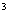 2.3. Сельское хозяйство2.3. Сельское хозяйство2.3. Сельское хозяйствоВаловая продукция сельского хозяйства всех категорий, млн. руб.525,0126,9Индекс производства продукции сельского хозяйства, % к предыдущему году 103,9108,32.4. Строительство2.4. Строительство2.4. СтроительствоВвод в действие жилых домов, тыс. кв. м. общей площади 9,71,56темп роста, в % к предыдущему году 95,923,23. Торговля и услуги населению3. Торговля и услуги населению3. Торговля и услуги населениюИндекс потребительских цен за период с начала года, в % к соответствующему периоду предыдущего года 104,3103,2Оборот розничной торговли, млн. руб.6360,03036,0ИФО оборота розничной торговли, % к предыдущему году 103,0103,2Объем платных услуг населению, млн. руб.226,2115,9ИФО объема платных услуг населению, % к предыдущему году 74,3103,14. Малое предпринимательство4. Малое предпринимательство4. Малое предпринимательствоЧисло малых и микропредприятий (на конец года), единиц 217-Среднесписочная численность работников (без внешних совместителей), занятых у субъектов малого и среднего предпринимательства, тыс. чел.3,89-Оборот малых и микропредприятий, млн. руб.1483,4-Доля малого бизнеса в ВРП, %11,1-5. Прибыль прибыльных организаций (по кругу крупных и средних организаций), млн. руб.1348,9152,96. Инвестиции6. Инвестиции6. ИнвестицииИнвестиции в основной капитал, млн. руб.2297,9479,6Индекс физического объема инвестиций в основной капитал, % к предыдущему году 121,446,67. Денежные доходы населения7. Денежные доходы населения7. Денежные доходы населенияРеальные денежные доходы населения, % к предыдущему году 95,9-Среднедушевые денежные доходы (в месяц), руб. 17920,0-Величина прожиточного минимума (в среднем на душу населения), руб.91049 387Численность населения с денежными доходами ниже величины прожиточного минимума, %9,9-8. Труд и занятость8. Труд и занятость8. Труд и занятостьЧисленность рабочей силы (экономически активного населения), тыс. чел.26,2-Среднегодовая численность занятых в экономике, тыс. чел.14,27-Среднемесячная номинальная начисленная заработная плата в целом по округу, руб.21705,124365,1Темп роста реальной заработной платы, %106,4107,6Уровень зарегистрированной безработицы (на конец года), %0,55 0,48Численность безработных, зарегистрированных в государственных учреждениях службы занятости населения (на конец периода), чел.144114Фонд начисленной заработной платы всех работников, млн. руб. 3717,831957,1Показатели 2018 оценка 2018 оценка 2019 прогноз 2020 прогноз 2021 прогноз 1. Население1. Население1. Население1. Население1. Население1. НаселениеЧисленность населения (среднегодовая), тыс. чел.47,947,947,547,046,7Ожидаемая продолжительность жизни при рождении, лет 69,2 69,2 69,369,369,4Общий коэффициент рождаемости, на 1000 чел. населения 10,310,310,510,811,1Общий коэффициент смертности, на 1000 чел. населения 16,016,015,815,615,5Коэффициент естественного прироста (убыли) населения, на 1000 чел. населения -5,7-5,7-5,2-4,8-4,4Коэффициент миграционного прироста, на 10000 чел. населения -4,5-4,5-4,2-3,7-3,22. Производство товаров и услуг2. Производство товаров и услуг2. Производство товаров и услуг2. Производство товаров и услуг2. Производство товаров и услуг2. Производство товаров и услуг2.1. Валовой продукт округа2.1. Валовой продукт округа2.1. Валовой продукт округа2.1. Валовой продукт округа2.1. Валовой продукт округа2.1. Валовой продукт округаВаловой продукт (в основных ценах соответствующих лет) - всего, млн. руб.14563,314563,315553,516642,217724,0Индекс физического объема валового регионального продукта, % к предыдущему году 104,9104,9102,7102,9102,42.2. Промышленное производство2.2. Промышленное производство2.2. Промышленное производство2.2. Промышленное производство2.2. Промышленное производство2.2. Промышленное производствоИндекс промышленного производства, % к предыдущему году 104,9104,9102,7102,9102,4Обрабатывающие производстваОбъем отгруженных товаров собственного производства, выполненных работ и услуг собственными силами, млн. руб.12241,012241,013799,814742,515679,2Индекс производства, % к предыдущему году 104,8104,8102,6102,8102,42.3. Сельское хозяйство2.3. Сельское хозяйство2.3. Сельское хозяйство2.3. Сельское хозяйство2.3. Сельское хозяйство2.3. Сельское хозяйствоВаловая продукция сельского хозяйства всех категорий, млн. руб.542,2542,2575,3607,8641,1Индекс производства продукции сельского хозяйства, % к предыдущему году 100,1100,1101,7101,4101,42.4. Строительство2.4. Строительство2.4. Строительство2.4. Строительство2.4. Строительство2.4. СтроительствоВвод в действие жилых домов, тыс. кв. м. общей площади 10,010,010,0 10,0 10,0 темп роста, в % к предыдущему году 100,0100,0100,0100,0100,03. Торговля и услуги населению3. Торговля и услуги населению3. Торговля и услуги населению3. Торговля и услуги населению3. Торговля и услуги населению3. Торговля и услуги населениюОборот розничной торговли, млн.руб.6746,76746,77156,97592,08045,9ИФО оборота розничной торговли, % к предыдущему году 102102102102102Объем платных услуг населению, млн.руб.235,5235,5247,4259,9275,4ИФО объема платных услуг населению, % к предыдущему году 100,0100,0101 101 101 4. Малое предпринимательство4. Малое предпринимательство4. Малое предпринимательство4. Малое предпринимательство4. Малое предпринимательство4. Малое предпринимательствоЧисло малых и микропредприятий (на конец года), единиц 222222222222222Среднесписочная численность работников (без внешних совместителей), занятых у субъектов малого и среднего предпринимательства, тыс. чел.3,793,793,793,793,79Оборот малых и микропредприятий, млн. руб.1616,11616,11728,21812,41897,5Доля малого бизнеса в ВРП, %11,111,111,311,411,55. Прибыль прибыльных организаций (по кругу крупных и средних организаций), млрд. руб.1028,61028,61497,01527,01565,06. Инвестиции6. Инвестиции6. Инвестиции6. Инвестиции6. Инвестиции6. ИнвестицииИнвестиции в основной капитал, млн. руб.903,8903,8449,4467,8487,0Индекс физического объема инвестиций в основной капитал, % к предыдущему году 37,837,847,8100,0100,07. Денежные доходы населения7. Денежные доходы населения7. Денежные доходы населения7. Денежные доходы населения7. Денежные доходы населения7. Денежные доходы населенияРеальные денежные доходы населения, % к предыдущему году 101,0101,2101,2101,4102,0Среднедушевые денежные доходы (в месяц), руб. 18823,019967,419967,421096,022249,6Величина прожиточного минимума (в среднем на душу населения), руб.9 4089 7289 728998410 303Численность населения с денежными доходами ниже величины прожиточного минимума, %9,89,79,79,79,68. Труд и занятость8. Труд и занятость8. Труд и занятость8. Труд и занятость8. Труд и занятость8. Труд и занятостьЧисленность рабочей силы (экономически активного населения), тыс. чел.26,326,326,326,326,3Среднегодовая численность занятых в экономике, тыс. чел.14,414,414,414,414,4Среднемесячная номинальная начисленная заработная плата, руб.23211,624744,424744,426229,227803Темп роста реальной заработной платы, %102,2102,5102,5101,9102,0Уровень зарегистрированной безработицы (на конец года), %0,50,420,420,410,4Численность безработных, зарегистрированных в государственных учреждениях службы занятости населения (на конец года), тыс. чел.150150150145140Фонд начисленной заработной платы, млн. руб. 4013,24279,74279,74536,54808,7Расходы на реализацию муниципальных программБюджет на 2018  годБюджет на 2019  годБюджет на 2020 годБюджет на 2021 годРасходы на реализацию муниципальных программ - всего1 023447,11 099 061,51 041934,11123290,5Развитие образования в городском округе город Кулебаки699 010,9745 866,4745 466,4785 466,4Развитие культуры городского округа город Кулебаки 125 811,1187 249,2141 106,4141 094,6Развитие физической культуры, спорта и молодежной  политики   городского округа  город Кулебаки48 418,954 942,254 942,254 942,2Социальная поддержка  граждан городского округа город Кулебаки1 262,51 108,31 108,31 108,3Обеспечение граждан  городского округа город Кулебаки доступным и комфортным жильем 20 340,519 755,717 451,819 274,4Охрана окружающей среды  городского округа город Кулебаки1 573,02 246,01 875,044 533,8Информационное общество городского округа город Кулебаки8 768,910 141,310 141,310 141,3Управление муниципальным  имуществом  городского округа город Кулебаки7 384,06 280,94 910,55 546,9Развитие агропромышленного комплекса городского округа город Кулебаки1 112,61 732,71 692,31 667,2Развитие транспортной системы городского округа город Кулебаки45 509,521 700,021 700,020 613,6Управление  муниципальными  финансами городского округа город Кулебаки13 145,713 353,313 353,313 453,3Обеспечение  общественного порядка и противодействия преступности, профилактики терроризма, а также минимизации и (или) ликвидации последствий его  проявлений в городском округе город Кулебаки845,0840,0840,0940,0Развитие предпринимательства   в городском округе город Кулебаки600,0708,5708,5708,5Комплексные  меры профилактики  наркомании и токсикомании на территории городского округа город Кулебаки102,0102,0102,0105,0Защита населения и территорий от  чрезвычайных ситуаций, обеспечения пожарной безопасности и безопасности людей на водных объектах городского округа город Кулебаки7 000,05 000,05 501,12 660,0Благоустройство населенных пунктов городского округа город Кулебаки 20 881,020 835,020 835,020 835,0Энергосбережение и повышение энергетической эффективности на территории г.о.г. Кулебаки1 195,3200,0200,0200,0Формирование  современной городской среды на  территории г.о.г. Кулебаки20 486,27000,00,00,0